     ҠАРАР		    	                                                   ПОСТАНОВЛЕНИЕ02 ноябрь  2022 й.                              № 42                        02 ноября 2022 г.О проведении на территории сельского поселения Месягутовский сельсовет муниципального района Янаульский район Республики Башкортостан мероприятий по выявлению правообладателей ранее учтенных объектов недвижимости           В соответствии с пунктом 40 части 1 статьи 14, частью 3 статьи 14 Федерального закона от 06.10.2003 года № 131-ФЗ «Об общих принципах организации местного самоуправления в Российской Федерации», частью 2 статьи 7 Закона Республики Башкортостан от 18.03.2005 года № 162-з «О местном самоуправлении в Республике Башкортостан», Федеральным законом от 30.12.2020 года № 518-ФЗ «О внесении изменений в отдельные законодательные акты Российской Федерации»,  пунктом 5 части 6 статьи 69.1 Федерального закона от 13.07.2015 № 218-ФЗ «О государственной регистрации недвижимости», приказом Росреестра от 28.04.2021 № П/0179 «Об установлении порядка проведения осмотра здания, сооружения или объекта незавершенного строительства при проведении мероприятий по выявлению правообладателей ранее учтенных объектов недвижимости, формы акта осмотра здания, сооружения или объекта незавершенного строительства при выявлении правообладателей ранее учтенных объектов недвижимости», Уставом сельского поселения Месягутовский сельсовет муниципального района Янаульский район Республики Башкортостан Администрация сельского поселения Месягутовский  муниципального района Янаульский район Республики Башкортостан ПОСТАНОВЛЯЕТ:1. Провести на территории сельского поселения Месягутовский сельсовет муниципального района Янаульский район Республики Башкортостан мероприятия по выявлению правообладателей ранее учтенных объектов недвижимости.2. Утвердить положение о проведении мероприятий по выявлению правообладателей ранее учтенных объектов недвижимости, осмотра зданий, сооружений или объектов незавершенного строительства при проведении мероприятий по выявлению правообладателей ранее учтенных объектов недвижимости на территории сельского поселения Месягутовский сельсовет муниципального района Янаульский район Республики Башкортостан согласно Приложению 1.3. Утвердить состав межведомственной комиссии по вопросам принятия решений и проведения мероприятий по выявлению правообладателей ранее учтенных объектов недвижимости, осмотра зданий, сооружений или объектов незавершенного строительства при проведении мероприятий по выявлению правообладателей ранее учтенных объектов недвижимости на территории сельского поселения Месягутовский сельсовет муниципального района Янаульский район Республики Башкортостан согласно Приложению 2.4. Утвердить положение о межведомственной комиссии по вопросам принятия решений и проведения мероприятий по выявлению правообладателей ранее учтенных объектов недвижимости, осмотра зданий, сооружений или объектов незавершенного строительства при проведении мероприятий по выявлению правообладателей ранее учтенных объектов недвижимости на территории сельского поселения Месягутовский сельсовет муниципального района Янаульский район Республики Башкортостан согласно Приложению 3.5. Обеспечить направление сведений о выявленных правообладателях ранее учтенных объектов недвижимости для внесения в Единый государственный реестр недвижимости в установленном порядке.6. Обнародовать данное постановление   на информационном стенде Администрации сельского поселения Месягутовский сельсовет муниципального района Янаульский район Республики Башкортостан, по адресу: 452815, РБ, Янаульский район, с. Месягутово, ул. Мира, д.12 и разместить на  сайте  сельского поселения по адресу: http:mesyagut.ru. 7. Контроль за выполнением настоящего постановления оставляю за собой.Глава сельского поселения                                              Р.Р.Валиуллина                                        Приложение 1                                                      утверждено Постановлением  администрации					                   сельского поселения Месягутовский                              	                             муниципального района Янаульский               район Республики БашкортостанПоложение о проведении мероприятий по выявлению правообладателей ранее учтенных объектов недвижимости, осмотра зданий, сооружений или объектов незавершенного строительства при проведении мероприятий по выявлению правообладателей ранее учтенных объектов недвижимости на территории сельского поселения Месягутовский сельсовет муниципального района Янаульский район Республики Башкортостан1. Общие положения1.1. Настоящие мероприятия по выявлению правообладателей ранее учтенных объектов недвижимости (далее – Мероприятия) разработаны в соответствии с Федеральным законом от 30.12.2020 № 518-ФЗ «О внесении изменений в отдельные законодательные акты Российской Федерации» и Рекомендациями для органов исполнительной власти субъектов Российской Федерации и местного самоуправления по выявлению правообладателей ранее учтенных объектов, разработанными Федеральной службой государственной регистрации, кадастра и картографии,  для целей организации мероприятий по выявлению правообладателей ранее учтенных объектов недвижимости, если права на данные объекты недвижимости возникли и правоустанавливающие документы на них оформлены до дня вступления в силу Федерального закона от 21.07.1997 № 122-ФЗ «О государственной регистрации прав на недвижимое имущество и сделок с ним» (далее - Закон № 122-ФЗ), при этом такие права не зарегистрированы в Едином государственном реестре недвижимости (далее ~ ЕГРН, выявление правообладателей. Мероприятия определяют алгоритм - последовательность действий в указанных целях в рамках полномочий.1.2. Понятия, используемые в настоящих Мероприятиях, применяются в том же значении, в каком они используются в Законе № 218-ФЗ.1.3. Настоящие Мероприятия включают в себя выявление правообладателей объектов недвижимости, правоустанавливающие документы или документы, удостоверяющие права на которые, были оформлены до 31 января 1998 года и указанные права не были зарегистрированы в ЕГРН (далее – раннее учтенные объекты недвижимости), принятие решений и обеспечение внесения в ЕГРН сведений о правообладателях ранее учтенных объектов недвижимости. 1.4. Реализацию настоящих Мероприятий в части выявления правообладателей объектов недвижимости, правоустанавливающие документы или документы, удостоверяющие права на которые, были оформлены до 31 января 1998 года и указанные права не были зарегистрированы в ЕГРН, осуществляет  постоянно действующая межведомственная комиссия по вопросам принятия решений и выявлению правообладателей ранее учтенных объектов недвижимости, осмотра зданий, сооружений или объектов незавершенного строительства при проведении мероприятий по выявлению правообладателей ранее учтенных объектов недвижимости на территории сельского поселения Месягутовский сельсовет муниципального района Янаульский район Республики Башкортостан (далее по тексту - Комиссия).1.5. Сведения о подлежащих выявлению в соответствии с разделом 2 настоящих Мероприятий правообладателях ранее учтенных объектов недвижимости, в том числе документы, подтверждающие права на ранее учтенные объекты недвижимости, могут быть представлены в Администрацию сельского поселения Месягутовский сельсовет правообладателями таких объектов недвижимости (их уполномоченными представителями) либо иными лицами, права и законные интересы которых могут быть затронуты в связи с выявлением правообладателей ранее учтенных объектов недвижимости.При предоставлении заинтересованными лицами сведений о почтовом адресе и (или) адресе электронной почты для связи с ними одновременно должны быть представлены реквизиты документа, удостоверяющего личность, а также сведения о страховом номере индивидуального лицевого счета в системе обязательного пенсионного страхования, если такой номер присвоен в установленном порядке.2. Выявление правообладателей ранее учтенных объектов недвижимостиКомиссия в целях реализации Мероприятий:2.1. Проводит анализ сведений, в том числе о правообладателях ранее учтенных объектов недвижимости, содержащихся в документах, находящихся в архивах и (или) в распоряжении Администрации сельского поселения Месягутовский сельсовет муниципального района Янаульский район Республики Башкортостан, архивах и (или) в распоряжении структурных подразделений Администрации муниципального района Янаульский район Республики Башкортостан.2.2. В целях получения сведений о правообладателях ранее учтенных объектов недвижимости, направляет запросы в органы государственной власти, организации, осуществлявшие до 31 января 1998 года учет и регистрацию прав на объекты недвижимости (например, ГБУ РБ «Государственная кадастровая оценка и техническая инвентаризация»), а также нотариусам - в целях получения сведений о правообладателях ранее учтенных объектов недвижимости, которые могут находиться в архивах и (или) в распоряжении таких органов, организаций или нотариусов.В целях получения сведений о правообладателях ранее учтенных объектов недвижимости, Комиссия направляет запросы также:1) в федеральный орган исполнительной власти в сфере внутренних дел либо его территориальный орган (МВД) - в целях получения информации о первичной выдаче и (или) замене документа, удостоверяющего личность гражданина Российской Федерации на территории Российской Федерации, выданного лицу, выявленному в порядке, предусмотренном настоящей статьей, в качестве правообладателя ранее учтенного объекта недвижимости, об адресе регистрации такого лица по месту жительства и (или) по месту пребывания, а также о дате и месте его рождения (при условии отсутствия информации о дате и месте его рождения и подтверждающих ее документов в архивах и (или) в распоряжении структурных подразделений Администрации сельского поселения Месягутовский сельсовет муниципального района Янаульский район Республики Башкортостан, архивах и (или) в распоряжении структурных подразделений Администрации муниципального района Янаульский район Республики Башкортостан);2) в орган, уполномоченный на присвоение страхового номера индивидуального лицевого счета в системе обязательного пенсионного страхования, - в целях получения сведений об этом номере (при условии отсутствия информации о дате и месте его рождения и подтверждающих ее документов в архивах и (или) в распоряжении Администрации сельского поселения Месягутовский муниципального района Янаульский район Республики Башкортостан, архивах и (или) в распоряжении структурных подразделений Администрации муниципального района Янаульский район Республики Башкортостан);3) оператору федеральной информационной системы Единый государственный реестр записей актов гражданского состояния (ЗАГС) - в целях получения сведений о возможной смерти правообладателя ранее учтенного объекта недвижимости, перемене его имени;4) нотариусу по месту открытия наследства - в целях получения сведений о лицах, у которых возникли права на ранее учтенный объект недвижимости в результате наследования (при наличии информации о смерти правообладателя ранее учтенного объекта недвижимости);5) в Межрайоную инспекцию № 39 Управления Федеральной налоговой службы по Республике Башкортостан - в целях получения сведений о государственной регистрации юридических лиц, физических лиц в качестве индивидуальных предпринимателей, содержащихся в Едином государственном реестре юридических лиц, Едином государственном реестре индивидуальных предпринимателей (ЕГРЮЛ, ЕГРИП);6) в Управления Федеральной налоговой службы по Республике Башкортостан - в целях получения имеющихся в налоговых органах сведений о ранее учтенных объектах недвижимости, сведений о правообладателях которых недостаточно для постановки на учет правообладателей ранее учтенных объектов недвижимости в налоговом органе по месту нахождения принадлежащих им объектов недвижимости (при условии отсутствия информации о дате и месте его рождения и подтверждающих ее документов в архивах и (или) в распоряжении Администрации сельского поселения Месягутовский муниципального района Янаульский район Республики Башкортостан, архивах и (или) в распоряжении структурных подразделений Администрации муниципального района Янаульский район Республики Башкортостан).2.3. Проводит осмотры зданий, сооружений или объектов незавершенного строительства, результаты которых отражают в актах осмотра, подтверждающих, что на момент проведения Мероприятий они не прекратили (прекратили) свое существование, в порядке, установленном органом нормативно-правового регулирования согласно Приложению 3.	2.4. Оформляет акт осмотра здания, сооружения или объекта незавершенного строительства при выявлении правообладателей по форме, установленной органом нормативно-правового регулирования согласно Приложению 4, если такие здание, сооружение или объект незавершенного строительства не прекратили свое существование.2.5. Опубликовывает посредством размещения информации в сети Интернет на официальном сайте администрации сельского поселения Месягутовский сельсовет муниципального района Янаульский район Республики Башкортостан: http:mesyagut.ru сообщения (уведомления) о способах и порядке предоставления в Администрацию сельского поселения Месягутовский сельсовет сведений о правообладателях ранее учтенных объектов недвижимости такими правообладателями, в том числе о порядке предоставления любыми заинтересованными лицами сведений о почтовом адресе и (или) адресе электронной почты для связи с ними в связи с проведением Мероприятий. 2.6. Ответы на запросы, направленные в соответствии с пунктом 2.2 настоящих Мероприятий либо со дня получения сведений из архивов и (или) структурных подразделений администрации сельского поселения Месягутовский сельсовет муниципального района Янаульский район Республики Башкортостан, архивах и (или) в распоряжении структурных подразделений администрации муниципального района Янаульский район Республики Башкортостан, должны быть даны не позднее чем через пятнадцать дней со дня получения такого запроса.3. Внесение в ЕГРН сведений о правообладателях ранее учтенных объектов недвижимостиКомиссия при получении от органов, организаций документов:3.1. Осуществляет подготовку проекта решения о выявлении правообладателя ранее учтенного объекта недвижимости (далее - проект решения), в котором указываются:1) кадастровый номер ранее учтенного объекта недвижимости, содержащийся в ЕГРН, а в случае отсутствия такого кадастрового номера - вид, назначение, площадь, иная основная характеристика (при наличии), адрес такого объекта недвижимости (при отсутствии адреса ранее учтенного объекта недвижимости - его местоположение);2) в отношении выявленного правообладателя ранее учтенного объекта недвижимости, являющегося физическим лицом: фамилия, имя, отчество (при наличии), дата и место рождения, вид и реквизиты документов, удостоверяющих личность, страховой номер индивидуального лицевого счета в системе обязательного пенсионного страхования, адрес регистрации по месту жительства и (или) по месту пребывания;3) в отношении выявленного правообладателя ранее учтенного объекта недвижимости, являющегося юридическим лицом: полное наименование юридического лица, идентификационный номер налогоплательщика, основной государственный регистрационный номер;4) документы, подтверждающие, что выявленное лицо является правообладателем ранее учтенного объекта недвижимости, их реквизиты (при наличии у документов реквизитов);5) результаты осмотра здания, сооружения или объекта незавершенного строительства, подтверждающие, что на момент проведения мероприятий по выявлению правообладателей таких объектов недвижимости, являющихся ранее учтенными, они не прекратили свое существование. В случае подтверждения по результатам осмотра факта существования здания, сооружения или объекта незавершенного строительства акт такого осмотра является приложением к проекту решения.3.2. В течение пяти рабочих дней с момента подготовки проекта решения:1) размещает на официальном сайте Администрации сельского поселения Месягутовский сельсовет муниципального района Янаульский район Республики Башкортостан сведения о данном объекте недвижимости в объеме, предусмотренном подпунктом 1 пункта 3.1 настоящих Мероприятий, сроке, в течение которого в соответствии с пунктом 3.4 настоящих Мероприятий могут быть представлены возражения относительно сведений о правообладателе ранее учтенного объекта недвижимости, а также в отношении выявленного правообладателя ранее учтенного объекта недвижимости, являющегося физическим лицом, - фамилию, имя, отчество (при наличии), в отношении правообладателя, являющегося юридическим лицом, - полное наименование юридического лица, идентификационный номер налогоплательщика, основной государственный регистрационный номер;2) направляет заказным письмом с уведомлением о вручении проект решения лицу, выявленному в порядке, предусмотренном настоящим Мероприятиями, в качестве правообладателя ранее учтенного объекта недвижимости, по адресу регистрации по месту жительства и (или) по месту пребывания (в отношении физического лица), или по адресу юридического лица в пределах его места нахождения (в отношении юридического лица) с указанием срока, в течение которого в соответствии с пунктом 3.4 настоящих Мероприятий могут быть представлены возражения относительно сведений о правообладателе ранее учтенного объекта недвижимости, либо вручает проект решения указанному лицу с распиской в получении. В случае, если правообладателем ранее учтенного объекта недвижимости в соответствии с пунктом 1.5 настоящих Мероприятий в письменном виде представлены сведения об адресе электронной почты для связи с ним, указанный проект решения в форме электронного документа и (или) электронного образа документа направляется ему только по такому адресу электронной почты.3.3. Проект решения считается полученным лицом, выявленным в порядке, предусмотренном настоящими Мероприятиями, в качестве правообладателя ранее учтенного объекта недвижимости, со дня вручения ему указанного в подпункте 2 пункта 3.2 настоящих Мероприятий заказного письма или со дня возврата отправителю в соответствии с Федеральным законом от 17 июля 1999 года № 176-ФЗ «О почтовой связи» данного заказного письма либо со дня, указанного в расписке о получении этим лицом проекта решения, а в случае, если в соответствии с подпунктом 2 пункта 3.2 настоящих Мероприятий проект решения был направлен только по электронной почте - со дня направления.3.4. Лицо, выявленное в порядке, предусмотренном настоящими Мероприятиями, в качестве правообладателя ранее учтенного объекта недвижимости, либо иное заинтересованное лицо вправе представить в письменной форме или в форме электронного документа (электронного образа документа) возражения относительно сведений о правообладателе ранее учтенного объекта недвижимости, указанных в проекте решения, с приложением обосновывающих такие возражения документов (электронных образов таких документов) (при их наличии), свидетельствующих о том, что такое лицо не является правообладателем указанного объекта недвижимости, в течение тридцати дней со дня получения указанным лицом проекта решения.3.5. В случае, если в течение сорока пяти дней со дня получения проекта решения лицом, выявленным в порядке, предусмотренном настоящими Мероприятиями, в качестве правообладателя ранее учтенного объекта недвижимости, в администрацию сельского поселения Месягутовский сельсовет муниципального района Янаульский район Республики Башкортостан не поступили возражения относительно сведений о правообладателе ранее учтенного объекта недвижимости, указанных в проекте решения, Комиссия принимает решение о выявлении правообладателя ранее учтенного объекта недвижимости.Решение о выявлении правообладателя ранее учтенного объекта недвижимости оформляется постановлением администрации сельского поселения Месягутовский сельсовет муниципального района Янаульский район Республики Башкортостан.3.6. В случае, если в течение сорокапятидневного срока от лиц, указанных в пункте 3.4 настоящих Мероприятий, в администрацию сельского поселения Месягутовский сельсовет муниципального района Янаульский район Республики Башкортостан поступили возражения относительно сведений о правообладателе ранее учтенного объекта недвижимости, указанных в проекте решения, решение о выявлении правообладателя ранее учтенного объекта недвижимости не принимается. В таком случае Администрация сельского поселения Месягутовский сельсовет муниципального района Янаульский район Республики Башкортостан в течение одного года со дня поступления указанных возражений вправе обратиться в суд с заявлением о внесении в ЕГРН сведения о ранее учтенном объекте недвижимости, вещных правах на данный объект недвижимости, а также о выявленном в соответствии с настоящими Мероприятиями правообладателе данного объекта недвижимости. 3.7. В срок не более пяти рабочих дней со дня принятия решения о выявлении правообладателя ранее учтенного объекта недвижимости администрация сельского поселения Месягутовский сельсовет муниципального района Янаульский район Республики Башкортостан направляет в орган регистрации прав:1) заявление о внесении в ЕГРН сведений о правообладателе ранее учтенного объекта недвижимости - в случае, если сведения о ранее учтенном объекте недвижимости, за исключением сведений о его правообладателе, содержатся в ЕГРН;2) заявления о внесении в ЕГРН сведений о ранее учтенном объекте недвижимости и о внесении в ЕГРН сведений о правообладателе ранее учтенного объекта недвижимости - в случае, если сведения о ранее учтенном объекте недвижимости, а также о его правообладателе в ЕГРН отсутствуют.3.8. К заявлению, указанному в подпункте 1 пункта 3.7 настоящих Мероприятий, прилагаются решение о выявлении правообладателя ранее учтенного объекта недвижимости и документы, содержащие сведения, полученные по запросам, направленным в соответствии с пунктом 2.2 настоящих Мероприятий.17. К заявлениям, указанным в подпункте 2 пункта 3.7 настоящих Мероприятий, прилагаются:1) решение о выявлении правообладателя ранее учтенного объекта недвижимости;2) документы, содержащие сведения, полученные по запросам, направленным в соответствии с пунктом 2.2 настоящих Мероприятий;3) документы (копии документов, заверенных в порядке, установленном федеральным законом), устанавливающие или подтверждающие право на объект недвижимости, в том числе государственные акты, свидетельства и другие документы, удостоверяющие права на землю и выданные гражданам или юридическим лицам до введения в действие Федерального закона от 21.07.1997 № 122-ФЗ «О государственной регистрации прав на недвижимое имущество и сделок с ним» и представленные заинтересованными лицами в соответствии с пунктом 1.5 настоящих Мероприятий и (или) документы, подтверждающие ранее осуществленный государственный учет указанных объектов недвижимости или государственную регистрацию права на них либо устанавливающие или подтверждающие права на них, представленные соответствующими органами государственной власти, структурными подразделениями администрации муниципального района Янаульский район Республики Башкортостан и организациями по государственному техническому учету и (или) технической инвентаризации,  если документы и сведения о ранее учтенном объекте недвижимости отсутствуют в составе имеющейся в распоряжении органа регистрации прав документации о ранее учтенном объекте недвижимости.3.9. В срок не более пяти рабочих дней со дня принятия решения о выявлении правообладателя ранее учтенного объекта недвижимости администрация сельского поселения Месягутовский сельсовет муниципального района Янаульский район Республики Башкортостан направляет копию решения о выявлении правообладателя ранее учтенного объекта недвижимости лицу, выявленному в порядке, предусмотренном настоящими Мероприятиями, в качестве правообладателя ранее учтенного объекта недвижимости, по адресу регистрации по месту жительства и (или) по месту пребывания (в отношении физического лица) или по адресу юридического лица в пределах его места нахождения (в отношении юридического лица) либо вручает указанному лицу с распиской в получении. В случае, если правообладателем ранее учтенного объекта недвижимости были представлены сведения об адресе электронной почты для связи ним, копия указанного решения (электронный образ), подписанная усиленной квалифицированной электронной подписью, направляется ему только по такому адресу электронной почты.3.10. Проект решения о выявлении правообладателя ранее учтенного объекта недвижимости не подготавливается в случаях:1) если ответы на запросы, указанные в пункте 2.2 настоящих Мероприятий, содержат противоречивую информацию о правообладателе ранее учтенного объекта недвижимости.2) если ранее учтенным объектом недвижимости является здание, сооружение или объект незавершенного строительства, прекратившие свое существование.В таком случае администрация сельского поселения Месягутовский сельсовет муниципального района Янаульский район Республики Башкортостан обращается в орган регистрации прав с заявлением о снятии с государственного кадастрового учета такого объекта недвижимости с приложением акта осмотра такого объекта недвижимости, при этом акт обследования не требуется в соответствии с законодательством.Не позднее чем за тридцать дней до подачи заявления о снятии с государственного кадастрового учета такого объекта недвижимости администрация сельского поселения Месягутовский сельсовет муниципального района Янаульский район Республики Башкортостан уведомляет об этом лицо, выявленное в качестве правообладателя такого объекта недвижимости, способами, указанными в подпункте 2 пункта 3.2 настоящих Мероприятий.3.11.  В случае если по итогам Мероприятий, Комиссией в том числе выявлены объекты, сведения о которых отсутствуют в ЕГРН, имеющие признаки самовольных построек (в частности, возведенные или созданные на земельном участке, не предоставленном в установленном порядке, или на земельном участке, разрешенное использование которого не допускает строительства на нем данного объекта, либо возведенные или созданные без получения на это необходимых в силу закона согласований, разрешений), в течение 10 рабочих дней со дня выявления указанных объектов о таких объектах в территориальный орган Росреестра для осуществления мероприятий в сфере государственного земельного надзора и в орган муниципального земельного контроля для принятия соответствующих мер направляются необходимые сведения.                           Приложение 2                     Утвержден                                постановлением администрации					                  сельского поселения Месягутовский	          сельсовет муниципального района                 Янаульский район              Республики БашкортостанСостав межведомственной комиссии по вопросам принятия решений и проведения мероприятий по выявлению правообладателей ранее учтенных объектов недвижимости, осмотра зданий, сооружений или объектов незавершенного строительства при проведении мероприятий по выявлению правообладателей ранее учтенных объектов недвижимости на территории сельского поселения Месягутовский сельсовет муниципального района Янаульский район Республики Башкортостан                            Приложение 3                                                       Утверждено постановлениемАдминистрации   					                  сельского поселения Месягутовский                  	                                      сельсовет муниципального района                                                             Янаульский район              Республики БашкортостанПОЛОЖЕНИЕо межведомственной комиссии по вопросам принятия решений и проведения мероприятий по выявлению правообладателей ранее учтенных объектов недвижимости, осмотра зданий, сооружений или объектов незавершенного строительства при проведении мероприятий по выявлению правообладателей ранее учтенных объектов недвижимости на территории сельского поселения Месягутовский сельсовет муниципального района Янаульский район Республики Башкортостан1. Общие положения1.1. Настоящее Положение определяет цели, задачи, функции и порядок работы Межведомственной комиссии по вопросам принятия решений и проведения мероприятий по выявлению правообладателей ранее учтенных объектов недвижимости, осмотра зданий, сооружений или объектов незавершенного строительства при проведении мероприятий по выявлению правообладателей ранее учтенных объектов недвижимости на территории сельского поселения  Месягутовский  сельсовет муниципального района Янаульский район Республики Башкортостан (далее - Комиссия).
1.2. Комиссия является постоянно действующим органом сельского поселения Месягутовский сельсовет муниципального района Янаульский район Республики Башкортостан, созданным в целях реализации мероприятий по выявлению правообладателей ранее учтенных объектов недвижимости, направлению сведений о правообладателях данных объектов недвижимости для внесения в Единый государственный реестр недвижимости в соответствии с Федеральным законом от 30 декабря 2020 года N 518-ФЗ "О внесении изменений в отдельные законодательные акты Российской Федерации" (далее - Закон).
1.3. Комиссия при осуществлении своих полномочий руководствуется законодательством Российской Федерации, Республики Башкортостан, нормативными правовыми актами сельского поселения  Месягутовский сельсовет муниципального района Янаульский район Республики Башкортостан, настоящим Положением.

2. Задача и функции Комиссии2.1. Задачей Комиссии является организация мероприятий по выявлению правообладателей ранее учтенных объектов недвижимости, если права на данные объекты недвижимости возникли и правоустанавливающие документы на них оформлены до дня вступления в силу Федерального закона от 21.07.1997 № 122-ФЗ «О государственной регистрации прав на недвижимое имущество и сделок с ним» (далее - Закон № 122-ФЗ), при этом такие права не зарегистрированы в Едином государственном реестре недвижимости (далее ~ ЕГРН, выявление правообладателей) с целью направления данных сведений в орган регистрации прав для внесения в ЕГРН.2.2. Функциями Комиссии являются:2.2.1. Определение приоритетных направлений по реализации Закона на территории сельского поселения Месягутовский сельсовет муниципального района Янаульский район Республики Башкортостан исходя из имеющихся ресурсов.2.2.2. Оценка результатов Мероприятий на территории сельского поселения Месягутовский сельсовет муниципального района Янаульский район Республики Башкортостан.2.2.3. Выработка рекомендаций по реализации отдельных положений Закона на территории сельского поселения Месягутовский сельсовет муниципального района Янаульский район Республики Башкортостан2.2.4. Выработка консолидированной позиции Администрации сельского поселения Месягутовский сельсовет муниципального района Янаульский район Республики Башкортостан по отдельным аспектам реализации Закона.

3. Полномочия КомиссииКомиссия вправе:
3.1. Запрашивать информацию, необходимую для рассмотрения вопросов, относящихся к компетенции Комиссии.3.2. Приглашать на заседания Комиссии представителей уполномоченных органов и организаций, участвующих в реализации Закона.3.3. Привлекать к участию в работе Комиссии экспертов, консультантов и иных специалистов.
4. Состав и регламент работы Комиссии4.1. Комиссия включает в себя председателя Комиссии, заместителя председателя Комиссии, секретаря Комиссии и членов Комиссии.
Персональный состав Комиссии утверждается муниципальным правовым актом.4.2. Организация работы Комиссии возлагается на председателя Комиссии, который:осуществляет общее руководство деятельностью Комиссии;
контролирует подготовку материалов и документов к заседаниям Комиссии, протоколов заседаний Комиссии;ведет заседания Комиссии.
4.3. В случае временного отсутствия председателя Комиссии его обязанности исполняет заместитель председателя Комиссии.4.4. Секретарь Комиссии обеспечивает:подготовку материалов для заседания Комиссии;
своевременное уведомление членов Комиссии о дате, времени и месте проведения заседания Комиссии, обеспечение членов Комиссии необходимыми материалами;ведение протокола заседания Комиссии;выполнение поручений председателя Комиссии, связанных с деятельностью Комиссии.
В случае отсутствия секретаря Комиссии его обязанности выполняет член Комиссии, определенный председателем Комиссии.4.5. Заседания Комиссии созываются по мере необходимости, но не реже одного раза в квартал.
4.6. Комиссия правомочна осуществлять функции, предусмотренные настоящим Положением, если на заседании Комиссии присутствует не менее пятидесяти процентов от общего числа ее членов.4.7. В случае если член Комиссии не может присутствовать на заседании Комиссии, а на рассмотрение Комиссии вынесен вопрос, для рассмотрения которого необходимо экспертное мнение соответствующего члена Комиссии, отсутствующий на заседании член Комиссии, не позднее дня, предшествующего дню заседания Комиссии, направляет в Комиссию экспертное мнение по вынесенным на рассмотрение Комиссии вопросам в рамках компетенции.4.8. Решения Комиссии принимаются открытым голосованием простым большинством голосов членов Комиссии, присутствующих на заседании Комиссии. Каждый член Комиссии имеет один голос. Секретарь Комиссии также имеет право голоса.
При равенстве голосов решающим является голос лица, председательствующего на заседании Комиссии.Член Комиссии, несогласный с принятым решением, имеет право изложить свое мнение в письменном виде и приложить его к протоколу заседания Комиссии.
5. Решения Комиссии5.1. Решения Комиссии оформляются в виде протокола заседания Комиссии в течение пяти рабочих дней со дня проведения заседания Комиссии.Протоколы заседаний Комиссии подписываются лицом, председательствующим на заседании Комиссии, и секретарем Комиссии.
5.2. Особое мнение члена Комиссии по рассмотренным на заседании Комиссии вопросам оформляется в письменном виде и прилагается к протоколу заседания Комиссии.
5.3. Решения Комиссии утверждаются главой сельского поселения Месягутовский сельсовет муниципального района Янаульский район Республики Башкортостан.                                                          Приложение 4 к постановлениюАдминистрации					                  сельского поселения Месягутовский	          сельсовет муниципального района                           Янаульский район              Республики БашкортостанУтвержден приказом Росреестраот 28 апреля 2021 г. N П/0179ПОРЯДОКПРОВЕДЕНИЯ ОСМОТРА ЗДАНИЯ, СООРУЖЕНИЯ ИЛИ ОБЪЕКТАНЕЗАВЕРШЕННОГО СТРОИТЕЛЬСТВА ПРИ ПРОВЕДЕНИИ МЕРОПРИЯТИЙ ПО ВЫЯВЛЕНИЮ ПРАВООБЛАДАТЕЛЕЙ РАНЕЕ УЧТЕННЫХ ОБЪЕКТОВ НЕДВИЖИМОСТИ1. Порядок проведения осмотра здания, сооружения, объекта незавершенного строительства при проведении мероприятий по выявлению правообладателей ранее учтенных объектов недвижимости (далее - Порядок) устанавливает правила подготовки и осуществления осмотра здания, сооружения, объекта незавершенного строительства органами исполнительной власти субъектов Российской Федерации - городов федерального значения Москвы, Санкт-Петербурга и Севастополя, органами местного самоуправления (далее - уполномоченные органы) при проведении такими органами мероприятий по выявлению правообладателей объектов недвижимости, которые в соответствии с Федеральным законом от 13 июля 2015 г. N 218-ФЗ "О государственной регистрации недвижимости" (далее - Федеральный закон N 218-ФЗ) <1> считаются ранее учтенными объектами недвижимости или сведения о которых могут быть внесены в Единый государственный реестр недвижимости (далее - ЕГРН) по правилам, предусмотренным частью 9 статьи 69 Федерального закона N 218-ФЗ <2> для внесения сведений о ранее учтенных объектах недвижимости (далее - ранее учтенные объекты недвижимости), а также оформления результатов такого осмотра в виде акта осмотра здания, сооружения, объекта незавершенного строительства (далее - Акт осмотра).2. После проведения предусмотренных частями 1 - 4 статьи 69.1 Федерального закона N 218-ФЗ мероприятий в случае, если ранее учтенным объектом недвижимости является здание, сооружение или объект незавершенного строительства, вне зависимости от наличия в ЕГРН сведений о таком объекте недвижимости уполномоченные органы обеспечивают проведение осмотра здания, сооружения или объекта незавершенного строительства (далее - проведение осмотра) с целью подтверждения, что на момент проведения мероприятий по выявлению правообладателей таких объектов недвижимости эти объекты не прекратили свое существование.3. При подготовке к проведению осмотра уполномоченный орган:распорядительным актом создает комиссию в составе не менее трех представителей уполномоченного органа (далее - комиссия) и определяет таким актом председателя комиссии;размещает на официальном сайте уполномоченного органа (при наличии такого сайта) и на информационных щитах в границах населенного пункта по месту расположения объектов недвижимости (в случае если объект недвижимости находится за пределами границ населенного пункта - на информационных щитах в границах муниципального образования по месту расположения объектов недвижимости) уведомление о проведении осмотра (осмотров) объекта (объектов) недвижимости с указанием даты проведения осмотра (осмотров) и периода времени, в течение которого будет проводиться такой осмотр. Указанное уведомление может также быть размещено или опубликовано в иных источниках или средствах массовой информации.4. В отношении ранее учтенных зданий, сооружений, объектов незавершенного строительства в указанную в уведомлении дату комиссия проводит визуальный осмотр либо осмотр с использованием технических средств для дистанционного зондирования Земли (например, с применением беспилотных летательных аппаратов или иных подобных средств).5. В ходе проведения осмотра осуществляется фотофиксация объекта(ов) недвижимости с указанием места и даты съемки. Материалы фотофиксации прилагаются к Акту осмотра.6. В результате осмотра оформляется Акт осмотра, подписанный членами комиссии. В Акте осмотра комиссией указываются:дата и время проведения осмотра;вид объекта недвижимости, его кадастровый номер и (или) иной государственный учетный номер (при наличии), адрес (при наличии) или местоположение (при отсутствии адреса);кадастровый номер (при наличии) либо адрес или местоположение земельного участка, на котором расположен ранее учтенный объект недвижимости;наименование уполномоченного органа;последовательно, начиная с председателя комиссии, состав комиссии, производившей осмотр (фамилия, имя, отчество, должность каждого члена комиссии (при наличии);сведения о присутствии на момент осмотра объекта недвижимости лица, права которого на такой объект недвижимости подтверждаются правоустанавливающими или правоудостоверяющими документами, оформленными до дня вступления в силу Федерального закона от 21 июля 1997 г. N 122-ФЗ "О государственной регистрации прав на недвижимое имущество и сделок с ним", с указанием слов соответственно "в присутствии" или "в отсутствие";сведения о применении при проведении осмотра технических средств;сведения о существовании объекта недвижимости на момент его осмотра посредством указания слов соответственно "существует" или "прекратил существование".7. Акт осмотра составляется в форме электронного документа в соответствии с установленными на основании пункта 2 части 1, части 11 статьи 18 Федерального закона N 218-ФЗ требованиями к формату заявления о государственном кадастровом учете недвижимого имущества и (или) государственной регистрации прав на недвижимое имущество и представляемых с ним документов в электронной форме либо на бумажном носителе. Акт осмотра, составленный в электронной форме, подписывается усиленными квалифицированными электронными подписями членов комиссии.                                                           Приложение 5 к Постановлению                  				        Администрации сельского поселения                                                              Месягутовский сельсовет	          муниципального района Янаульский              район Республики БашкортостанУтвержден приказом Росреестраот 28 апреля 2021 г. N П/0179АКТ ОСМОТРАздания, сооружения или объекта незавершенного строительствапри выявлении правообладателей ранее учтенныхобъектов недвижимости"__" _________ 20__ г.                                                                       N _________    Настоящий акт составлен в результате проведенного _____________________________________________________________________________    указывается дата и время осмотра (число и месяц, год, минуты, часы)осмотра объекта недвижимости_____________________________________________,                             указывается вид объекта недвижимости: здание,                                   сооружение, объект незавершенного                                             строительствакадастровый (или иной государственный учетный) номер ____________________________________________________________________________,указывается при наличии кадастровый номер или иной государственный учетный номер (например, инвентарный) объекта недвижимостирасположенного ____________________________________________________________                указывается адрес объекта недвижимости (при наличии) либо                         местоположение (при отсутствии адреса)на земельном участке с кадастровым номером ____________________________________________________________________________,                                                   (при наличии)расположенном ____________________________________________________________,                      указывается адрес или местоположение земельного участкакомиссией _________________________________________________________________           указывается наименование органа исполнительной власти субъекта             Российской Федерации - города федерального значения Москвы,          Санкт-Петербурга или Севастополя, органа местного самоуправления,               уполномоченного на проведение мероприятий по выявлению                правообладателей ранее учтенных объектов недвижимостив составе: ________________________________________________________________            приводится состав комиссии (фамилия, имя, отчество, должность___________________________________________________________________________                   каждого члена комиссии (при наличии)___________________________________________________________________________ лица, выявленного в качестве указать нужное: "в присутствии" или "в отсутствие" правообладателя указанного ранее учтенного объекта недвижимости.    При осмотре осуществлена фотофиксация объекта недвижимости. Материалы фотофиксации прилагаются.    Осмотр проведен ______________________________________________________.                        указать нужное: "в форме визуального осмотра",                       "с применением технических средств", если осмотр                          проведен с применением технических средств,                        дополнительно указываются наименование и модель                             использованного технического средства    В результате проведенного осмотра установлено, что ранее учтенныйобъект недвижимости _____________________________________________________________________________                        (указать нужное: существует, прекратил существование)Приложение 6 к Постановлению                  				        Администрации сельского поселения                                                              Месягутовский сельсовет	          муниципального района Янаульский             					        район Республики БашкортостанУведомления о выявлении правообладателя ранее учтенного объекта недвижимостиАдминистрация сельского поселения Месягутовский сельсовет муниципального района Янаульский район Республики Башкортостан уведомляет, что _______2021 в отношении ранее учтенного объекта недвижимости - жилого дома с кадастровым номером 02:54:___________, местоположение: ___________________, выявлен в качестве его правообладателя, владеющего данным объектом недвижимости на праве собственности, __________________________ФИО потенциального правообладателя.В соответствии со ст.69.1 Федерального закона от 13.07.2015 №218-ФЗ «О государственной регистрации недвижимости» лицо, выявленное в качестве правообладателя ранее учтенного объекта недвижимости, либо иное заинтересованное лицо вправе в течение тридцати дней со дня размещения указанного уведомления, представить в письменной форме или в форме электронного документа (электронного образа документа) возражения относительно сведений о правообладателе ранее учтенного объекта недвижимости с приложением обосновывающих такие возражения документов (электронных образов таких документов) (при их наличии), свидетельствующих о том, что такое лицо не является правообладателем указанного объекта недвижимости.___________________________________________________________________Администрация сельского поселения Месягутовский сельсовет муниципального района Янаульский район Республики Башкортостан уведомляет, что _______2021 в отношении ранее учтенного объекта недвижимости – земельного участка с кадастровым номером 02:54:___________, местоположение: ___________________, выявлен в качестве его правообладателя, владеющего данным объектом недвижимости на праве собственности, __________________________ФИО потенциального правообладателя.В соответствии со ст.69.1 Федерального закона от 13.07.2015 №218-ФЗ «О государственной регистрации недвижимости» лицо, выявленное в качестве правообладателя ранее учтенного объекта недвижимости, либо иное заинтересованное лицо вправе в течение тридцати дней со дня размещения указанного уведомления, представить в письменной форме или в форме электронного документа (электронного образа документа) возражения относительно сведений о правообладателе ранее учтенного объекта недвижимости с приложением обосновывающих такие возражения документов (электронных образов таких документов) (при их наличии), свидетельствующих о том, что такое лицо не является правообладателем указанного объекта недвижимости.Приложение 7 к Постановлению                  				        Администрации сельского поселения                                                              Месягутовский сельсовет	          муниципального района Янаульский             					        район Республики Башкортостан(проект для выявления правообладателя ранее учтенного здания, сооружения, помещения, объекта незавершенного строительства, имеющего кадастровый номер)ПОСТАНОВЛЕНИЕО выявлении правообладателя ранее учтенного объекта недвижимости 	В соответствии со статьей 69.1 Федерального закона от 13 июля 2015 года № 218-ФЗ «О государственной регистрации недвижимости» выявлено: 1. В отношении _____________ (вид объекта недвижимости1) с кадастровым номером 00:00:00000000:00 в качестве его правообладателя, владеющего данным объектом недвижимости на праве собственности, выявлен Иванов Иван Иванович _______ (дата рождения), ____________ (место рождения), паспорт гражданина Российской Федерации серия ________ № ________, выдан ____________ (орган, выдавший документ), дата выдачи __________, код подразделения ___________, СНИЛС 000-000-00-00, проживающий (зарегистрирован по месту жительства) по адресу:____________________________. 2. Право собственности Иванова Ивана Ивановича на указанный в пункте 1 настоящего постановления объект недвижимости подтверждается (сведения о правоустанавливающем документе2) (копия прилагается). 3. Указанный в пункте 1 настоящего постановления объект недвижимости не прекратил существование, что подтверждается актом осмотра от ____ № __________ 3 (прилагается АКТ осмотра).__________________________________________________________________1 Указывается вид объекта недвижимости (здание (жилое, нежилое, жилое строение, садовый дом), помещение (жилое, нежилое), сооружение, объект незавершенного строительства); 2 Указываются сведения о документах, подтверждающих, что выявленное лицо является правообладателем ранее учтенного объекта недвижимости, выданных (принятых, подписанных, заключенных) до 31.01.1998: виде (наименовании) документа, его серии и номере (при наличии), дате выдачи (подписания), наименовании органа (организации), выдавшего (выдавшей) и/или зарегистрировавшего (зарегистрировавшей) документ, например: договором купли-продажи от ____________ (указать дату), № _____ (указать при наличии), зарегистрированным _________________ (указать, если договор был зарегистрирован, орган, дату и номер регистрации); свидетельством о праве на наследство по закону, выданным ________ (указать дату выдачи/совершения нотариального действия) нотариусом _________________ (указать фамилию и инициалы нотариуса, совершившего нотариальное действие), номер в реестре регистрации нотариальных действий _______________ (указать номер);3 В отношении помещения указываются следующие слова: «Здание или сооружение, в котором расположено указанное в пункте 1 настоящего постановления помещение, не прекратило существование, что подтверждается актом осмотра от ______ № ______ (прилагается).»Приложение 8 к Постановлению                  				        Администрации сельского поселения                                                              Месягутовский сельсовет	          муниципального района Янаульский             					        район Республики Башкортостан(проект для выявления правообладателя ранее учтенного здания, сооружения, помещения, объекта незавершенного строительства, сведения о которых не внесены в ЕГРН)ПОСТАНОВЛЕНИЕО выявлении правообладателя ранее учтенного объекта недвижимости 	В соответствии со статьей 69.1 Федерального закона от 13 июля 2015 года № 218-ФЗ «О государственной регистрации недвижимости» выявлено: 1. В отношении _____________ (вид объекта недвижимости1), расположенного по адресу:___________, общей площадью__________кв.м, в качестве его правообладателя, владеющего данным объектом недвижимости на праве собственности, выявлен Иванов Иван Иванович _______ (дата рождения), ____________ (место рождения), паспорт гражданина Российской Федерации серия ________ № ________, выдан ____________ (орган, выдавший документ), дата выдачи __________, код подразделения ___________, СНИЛС 000-000-00-00, проживающий (зарегистрирован по месту жительства) по адресу:____________________________. 2. Право собственности Иванова Ивана Ивановича на указанный в пункте 1 настоящего постановления объект недвижимости подтверждается (сведения о правоустанавливающем документе2) (копия прилагается). 3. Указанный в пункте 1 настоящего постановления объект недвижимости не прекратил существование, что подтверждается актом осмотра от ____ № __________ 3 (прилагается АКТ осмотра).__________________________________________________________________1 Указывается вид объекта недвижимости (здание (жилое, нежилое, жилое строение, садовый дом), помещение (жилое, нежилое), сооружение, объект незавершенного строительства); 2 Указываются сведения о документах, подтверждающих, что выявленное лицо является правообладателем ранее учтенного объекта недвижимости, выданных (принятых, подписанных, заключенных) до 31.01.1998: виде (наименовании) документа, его серии и номере (при наличии), дате выдачи (подписания), наименовании органа (организации), выдавшего (выдавшей) и/или зарегистрировавшего (зарегистрировавшей) документ, например: договором купли-продажи от ____________ (указать дату), № _____ (указать при наличии), зарегистрированным _________________ (указать, если договор был зарегистрирован, орган, дату и номер регистрации); свидетельством о праве на наследство по закону, выданным ________ (указать дату выдачи/совершения нотариального действия) нотариусом _________________ (указать фамилию и инициалы нотариуса, совершившего нотариальное действие), номер в реестре регистрации нотариальных действий _______________ (указать номер);3 В отношении помещения указываются следующие слова: «Здание или сооружение, в котором расположено указанное в пункте 1 настоящего постановления помещение, не прекратило существование, что подтверждается актом осмотра от ______ № ______ (прилагается).»Приложение 9 к Постановлению                  				        Администрации сельского поселения                                                              Месягутовский сельсовет	          муниципального района Янаульский             					        район Республики Башкортостан(проект для выявления правообладателя ранее учтенного земельного участка, имеющего кадастровый номер)ПОСТАНОВЛЕНИЕО выявлении правообладателя ранее учтенного объекта недвижимости 	В соответствии со статьей 69.1 Федерального закона от 13 июля 2015 года № 218-ФЗ «О государственной регистрации недвижимости» выявлено: 1. В отношении земельного участка с кадастровым номером 02:47:00000:00, в качестве его правообладателя, владеющего данным земельным участком на праве собственности, выявлен Иванов Иван Иванович _______ (дата рождения), ____________ (место рождения), паспорт гражданина Российской Федерации серия ________ № ________, выдан ____________ (орган, выдавший документ), дата выдачи __________, код подразделения ___________, СНИЛС 000-000-00-00, проживающий (зарегистрирован по месту жительства) по адресу:____________________________. 2. Право собственности Иванова Ивана Ивановича на указанный в пункте 1 настоящего постановления земельный участок подтверждается______________________ (сведения о правоустанавливающем документе1) (копия прилагается).__________________________________________________________________1 Указываются сведения о документах, подтверждающих, что выявленное лицо является правообладателем ранее учтенного объекта недвижимости, выданных (принятых, подписанных, заключенных) до 31.01.1998: виде (наименовании) документа, его серии и номере (при наличии), дате выдачи (подписания), наименовании органа (организации), выдавшего (выдавшей) и/или зарегистрировавшего (зарегистрировавшей) документ, например: договором купли-продажи от ____________ (указать дату), № _____ (указать при наличии), зарегистрированным _________________ (указать, если договор был зарегистрирован, орган, дату и номер регистрации); свидетельством о праве на наследство по закону, выданным ________ (указать дату выдачи/совершения нотариального действия) нотариусом _________________ (указать фамилию и инициалы нотариуса, совершившего нотариальное действие), номер в реестре регистрации нотариальных действий _______________ (указать номер).Приложение 10 к Постановлению                  				        Администрации сельского поселения                                                              Месягутовский сельсовет	          муниципального района Янаульский             					        район Республики Башкортостан(проект для выявления правообладателя ранее учтенного земельного участка, сведения о котором не внесены в ЕГРН)ПОСТАНОВЛЕНИЕО выявлении правообладателя ранее учтенного объекта недвижимости 	В соответствии со статьей 69.1 Федерального закона от 13 июля 2015 года № 218-ФЗ «О государственной регистрации недвижимости» выявлено: 1. В отношении земельного участка площадью_____________кв.м,, расположенного по адресу______________,  относящегося к категории земель населенных пунктов и предоставленного для индивидуального жилищного строительства (1), в качестве его правообладателя, владеющего данным земельным участком на праве собственности, выявлен Иванов Иван Иванович ______ (дата рождения), _______________ (место рождения), паспорт гражданина Российской Федерации серия ________ № ________, выдан ____________ (орган, выдавший документ), дата выдачи_____________, код подразделения ______________, СНИЛС 000-000-00-00, проживающий (зарегистрирован по месту жительства) по адресу:_________.2. Право собственности Иванова Ивана Ивановича на указанный в пункте 1 настоящего постановления земельный участок подтверждается______________________ (сведения о правоустанавливающем документе (2)) (копия прилагается).__________________________________________________________________1 - Сведения о категории и виде разрешенного использования указываются при наличии таких сведений;2 - Указываются сведения о документах, подтверждающих, что выявленное лицо является правообладателем ранее учтенного объекта недвижимости, выданных (принятых, подписанных, заключенных) до 31.01.1998: виде (наименовании) документа, его серии и номере (при наличии), дате выдачи (подписания), наименовании органа (организации), выдавшего (выдавшей) и/или зарегистрировавшего (зарегистрировавшей) документ, например: договором купли-продажи от ____________ (указать дату), № _____ (указать при наличии), зарегистрированным _________________ (указать, если договор был зарегистрирован, орган, дату и номер регистрации); свидетельством о праве на наследство по закону, выданным ________ (указать дату выдачи/совершения нотариального действия) нотариусом _________________ (указать фамилию и инициалы нотариуса, совершившего нотариальное действие), номер в реестре регистрации нотариальных действий _______________ (указать номер).Башkортостан РеспубликаһыЯңayыл районы муниципаль районының   мeсefyт ауыл советыауыл биләмәһехәkимиәте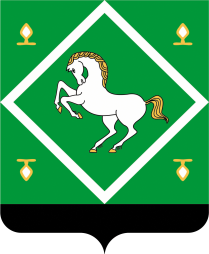 Администрациясельского поселения МЕСЯГУТОВСКИЙ сельсовет     муниципального района     Янаульский районРЕСПУБЛИКА БАШКОРТОСТАНВалиуллина Ралина РинатовнаГлава сельского поселения Месягутовский сельсовет, председатель Межведомственной комиссии по вопросам принятия решений и проведения мероприятий по выявлению правообладателей ранее учтенных объектов недвижимости, осмотра зданий, сооружений или объектов незавершенного строительства при проведении мероприятий по выявлению правообладателей ранее учтенных объектов недвижимости на территории сельского поселения (далее - Комиссия);Низамова Альфина НазифовнаУправляющий делами - заместитель председателя Комиссии;Гельмутдинова Гульшат Радисовнасекретарь Комиссии.Члены Комиссии:Члены Комиссии:ФИООтветственный специалистФИООтветственный специалистОставляете пусто по умолчаниюпредставитель архивного отдела администрации МР Янаульский район РБ (по согласованию);Оставляете пусто по умолчаниюпредставитель муниципального земельного контроля администрации МР Янаульский район РБ (по согласованию);Оставляете пусто по умолчаниюпредставитель финансового управления администрации МР Янаульский район РБ(по согласованию);Оставляете пусто по умолчаниюпредставитель Управления правового обеспечения, земельных и имущественных отношений администрации МР Янаульский район РБ (по согласованию);Оставляете пусто по умолчаниюпредставитель Управления архитектуры и градостроительной деятельности администрации МР Янаульский район РБ (по согласованию)Оставляете пусто по умолчаниюпредставитель налогового органа (по согласованию);Оставляете пусто по умолчаниюпредставитель ГБУ РБ "Государственная  кадастровая оценка и техническая инвентаризация" (по согласованию);Оставляете пусто по умолчаниюпредставитель территориального органа в сфере внутренних дел (по согласованию);Оставляете пусто по умолчаниюпредставитель отделения Пенсионного фонда Российской Федерации по Республике Башкортостан (по согласованию);Оставляете пусто по умолчаниюпредставитель Отдела ЗАГС (по согласованию).Подписи членов комиссии:Подписи членов комиссии:Подписи членов комиссии:Председатель комиссии:подписьрасшифровка подписиподписьрасшифровка подписиподписьрасшифровка подписи